HHIBACPhysical and Mental Health ReportMay 2019Committee:  Physical and Mental Health Chairperson (s)  Naikeema FieldsCommittee Members: Diane Neal, Facilitator, “Lifestyle Changes for Greater Physical and Mental Health” Initiative – April 27, 2019 Palmetto Heart Walk CoordinatorTamika Bishop, Joleesa Johnson, Roselle Wilson, Marasol Jenkins, Pamela Redmon, Marion Payne Goals: 1.To raise awareness about the need to be PROACTIVE about our health and wellness.  (Exercise > Choose Wisely> Eat Healthy> Relax> Manage Stress> and Pray with Great Expectations)2.  To engage in physical activities in an effort to live a healthy life. The American Heart Walk on  April 27, 2019 was COG’s third walk since October 2019. (Beach Walk – Oct. 27, 2018; Martin Luther King Walk/March – January 21, 2019.  3.  To encourage participants to seek the advice of medical professionals on a regular basis. Major Accomplishments:: Central Oak Grove Baptist Church and HHIBAC collaboratedwith the Gullah Heritage Trail Tour Team to generate team spirit and solicit funds for the American Heart Association.  Carol Campbell, Gullah Heritage Trail Tour TeamLeader, provided water, fruit, and backpacks with the Gullah Heritage Tour Team label.“In Case of Emergency” Red envelops were distributed. Thus, there was a real sense ofCommUNITY. We were encouraged to nominate a person who changed their lifestyle to live a healthier life.  Herman Neal was one of two nominees who were awarded the LiveWise Lifestyle Change Award. The “Lifestyle Changes for Greater Physical, Mental, and Spiritual Health” initiative may be recognized as a program/initiative that fits the 2020 Healthy Churches Best Practices.Nomination form is due May 30, 2019.Funds raised for the American Heart Association: $542.00  (see attached report)Average number of participants:  17 HHIBAC Sorors donated funds to the AHA                                                        6 HHIBAC Sorors were present and/or participated in                                                                           the 5K Walk at Shelter Cove Community                                                                           Park on Saturday, April 27, 2019                                                       20 COG Church members and friends.        April 27, 2019 Palmetto Heart Walk at Shelter Cove Community Park, HHI, SC                                                                                                                                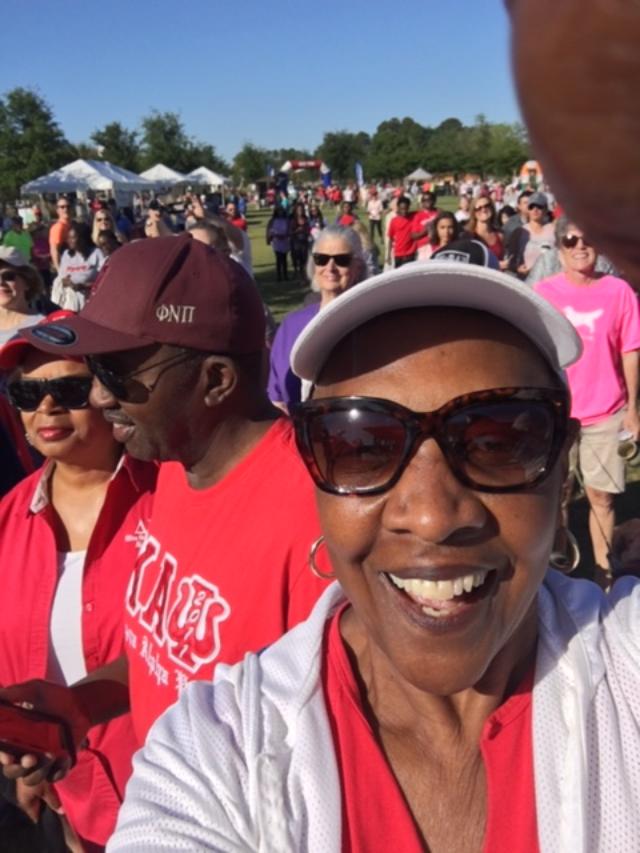 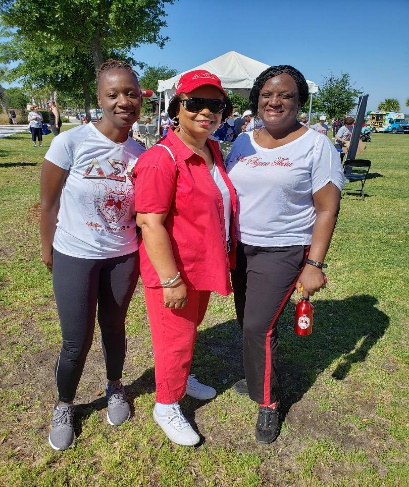 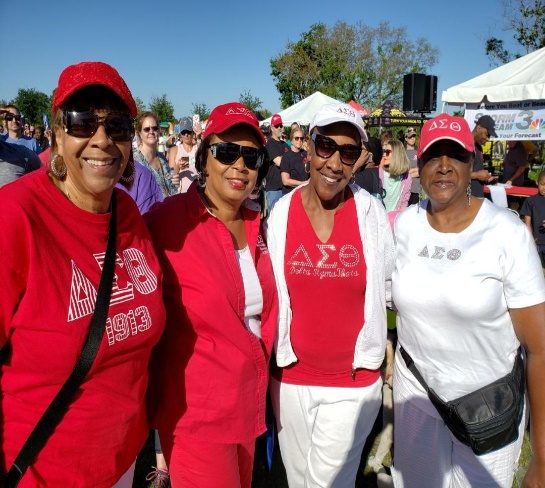 Soror Marion Payne              Sorors DeAnna Campbell-Holmes    Sorors Patricia Montgomery, Diane Neal, Diane and Herman Neal        Diane Neal, and Lucille Kannick       Marion Payne, and Beverly Oheming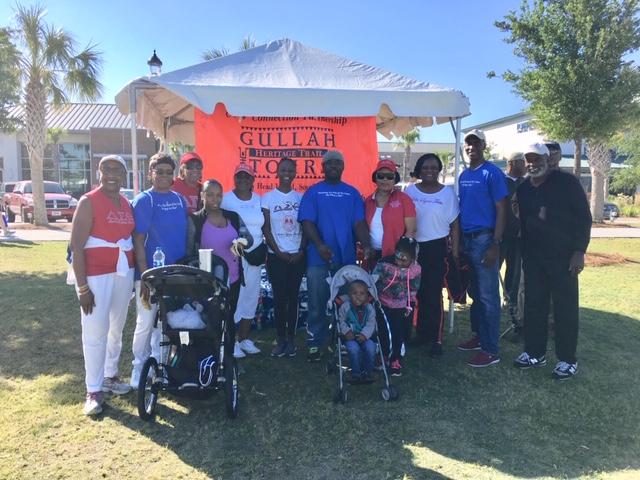                                                            Gullah Heritage Tour Team                                                                  Carol Campbell, Team Leader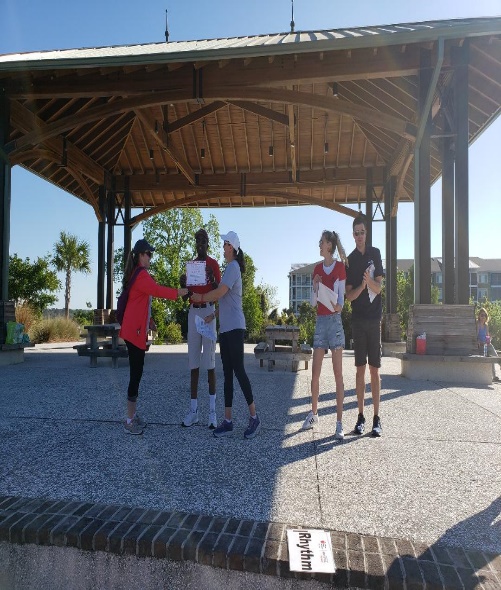 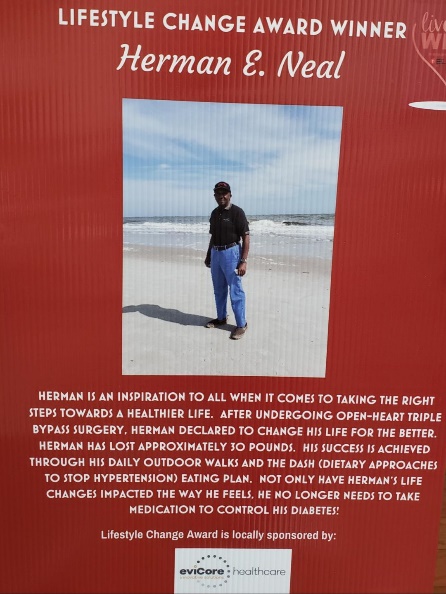 Herman Neal receives the LiveWise Lifesyle                   Herman Neal’s story about hisChange Award at the 2019 American Heart Walk                      Lifestyle Change.                                                                                        Photo taken on Driessen Beach                                                                                                    March 15, 2019